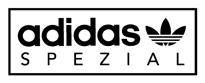 ADIDAS SPEZIAL ANNOUNCES THE GAZELLE SPZL Herzogenaurach, DECEMBER 5th, 2023 - adidas SPEZIAL announces the new Gazelle SPZL silhouette as part of the AW23 collection curated by adidas archivist and Spezial founder Gary Aspden.The Gazelle SPZL is modern take on the classic adidas silhouette which combines different elements of late 60’s,70’s and 80’s Gazelles. The upper specifications are completely re-worked and the shoes use a new foxing tape with an accentuated mix of textures as a nod to their ancestry. The Spezial range is celebrating this certified adidas footwear icon with 2 versions – the first being a bottle green suede with white stripes that features a traditional ‘dimple’ tongue with a white eyestay that gives a nod to the early 70s West German version. The second version comes in a navy colourway inspired by terrace classic ‘Tahiti Marine’ and features a suede upper with flock stripes (a material never before used on Gazelle stripes) with a suede tongue that features a woven branded label.Both colourways of the Gazelle SPZL are available now through the adidas Confirmed app and select retailers.